Wombat Scavenger Hunt – World Book Kids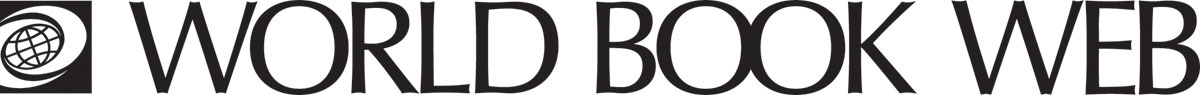 Learn more about the wombat on the World Book Web.What are the three kinds of wombat?
________________________________________________________________________________________________________________________________________________________________________________________________Where do wombats live?
________________________________________________________________What do wombats eat?________________________________________________________________What kind of animal is a wombat?
________________________________________________________________Why has the number of wombats fallen? ________________________________________________________________________________________________________________________________Learn more:Learn more about marsupials:http://www.worldbookonline.com/kids/home#article/ar831141 Learn more about the wombat in Student: http://www.worldbookonline.com/student/article?id=ar608420 ANSWERS:The common wombat, the southern hairy nosed wombat, and the northern hairy-nosed wombat. The common wombat lives in forests and the hairy-nosed wombat live on the plains.The common wombat eats grass, small bushes and roots. The hairy-nosed wombat eats mainly grass. Wombats are marsupials. The number of wombats has fallen, mainly because people have turned their land into farms and ranches. 